StudentenMail aan ouders van minderjarige studentenBeste ouders/ voogd, Momenteel is een internationaal Interreg project StimulanZ (S(t)imuLEREN in de zorg) in Vlaanderen en Noord-Brabant lopende rond interprofessioneel simulatieonderwijs*. Met dit project willen we toekomstige zorgverleners via simulatieomgevingen klaarstomen voor de toekomst. Meer info over het project vindt u hier. Binnen dit project startten we aan de Universiteit van Antwerpen een onderzoek om de nood aan interprofessioneel simulatieonderwijs* van studenten en zorgprofessionals in de zorg-en welzijnssector te onderzoeken. Om inzicht te krijgen over deze nood aan interprofessioneel onderwijs, hebben we de medewerking van uw zoon of dochter nodig in zijn/ haar opleiding. Hun deelname zou een enorme hulp zijn om het onderwijs van de toekomst mee vorm te geven met het oog op een vlotte overschakeling naar de zorg-arbeidsmarkt.   Aangezien dit onderzoek gedeeltelijk wordt uitgevoerd in zorgopleidingen in het secundair onderwijs, is uw zoon of dochter waarschlijnlijk nog niet meerderjarig. Om die reden hebben we uw toestemming nodig zodat uw zoon/ dochter kan deelnemen aan het onderzoek. Hieronder vindt u een link en QR-code naar een kort formulier (1min.) waarbij u als ouder/ voogd toestemming kan geven dat uw zoon en/of dochter deelneemt aan het onderzoek. Belangrijk: Per kind moet u een nieuw formulier invullen.https://uantwerpen.eu.qualtrics.com/jfe/form/SV_bPDNMysZM2Nw6c6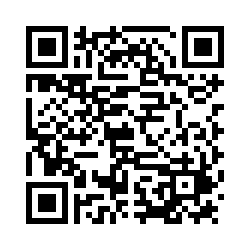 Alvast bedankt voor uw medewerking, Heb je vragen? Contacteer: hanne.celens@uantwerpen.beMet vriendelijke groeten, Hanne Celens (UAntwerpen), Prof. Dr. Filip Haegdorens (UAntwerpen), Prof. Dr. Giannoula Tsakitzidis (UAntwerpen) en Prof. Dr. Katrien Bombeke (UAntwerpen)*Met interprofessioneel simulatieonderwijs wordt een training, met twee of meer beroepen, in een omgeving die ontworpen is om levensechte situaties in de zorg-en welzijnssector na te bootsen bedoeld. Een realistische situatie wordt in een simulatie-setting nagebootst waarbij gestreefd wordt naar een veilige omgeving met aandacht voor reflectie over het interprofessioneel samenwerken.Bericht blackboard/ online leeromgeving studentenBen jij een student in een gezondheids- of welzijnszorgopleiding? Dan hebben we JOU nodig! Door onderstaande vragenlijst in te vullen neem je deel aan onderzoek van de Universiteit Antwerpen in Vlaanderen en Noord-Brabant naar de nood van studenten en zorgprofessionals aan interprofessioneel simulatieonderwijs. Dit onderzoek maakt deel uit van Interreg Vlaanderen – Nederland project StimulanZ.Het invullen van de vragenlijst duurt maximaal 20 minuten. Met je deelname maak je kans op een waardebon van €100 van de webwinkel bol.com!Vul de vragenlijst in via onderstaande link:https://uantwerpen.eu.qualtrics.com/jfe/form/SV_7TVs3pQFWnKteJwAlvast heel erg bedankt voor je medewerking!Heb je vragen? Contacteer hanne.celens@uantwerpen.beMet vriendelijke groeten, Hanne Celens (UA), Prof. Dr. Filip Haegdorens (UA), Prof. Dr. Giannoula Tsakitsidis (UA), Dr. Katrien Bombeke (UA)Mail studenten > 18 jaarBeste student(e), Momenteel is een Interreg Vlaanderen – Nederland project StimulanZ lopende rond interprofessioneel simulatieonderwijs*. Met dit project willen we toekomstige zorgverleners via simulatieomgevingen klaarstomen voor de toekomst.Ben jij een student in een gezondheids- of welzijnszorgopleiding? Dan hebben we JOU nodig! Door onderstaande vragenlijst in te vullen neem je deel aan onderzoek van de Universiteit Antwerpen in België en Nederland naar de noden van studenten en zorgprofessionals ten aanzien van interprofessioneel simulatieonderwijs. Je zou een grote hulp zijn om het onderwijs van de toekomst mee vorm te geven. Het invullen van de vragenlijst duurt maximaal 20 minuten. Met je deelname maak je kans op een waardebon van €100 van de webwinkel bol.com!Vul de vragenlijst in via onderstaande link:https://uantwerpen.eu.qualtrics.com/jfe/form/SV_7TVs3pQFWnKteJwAlvast heel erg bedankt voor je medewerking!Heb je vragen? Contacteer hanne.celens@uantwerpen.beMet vriendelijke groeten, Hanne Celens (UA), Prof. Dr. Filip Haegdorens (UA), Prof. Dr. Giannoula Tsakitzidis (UA), Dr. Katrien Bombeke (UA)*Met interprofessioneel simulatieonderwijs wordt een training, met twee of meer beroepen, in een omgeving die ontworpen is om levensechte situaties in de zorg-en welzijnssector na te bootsen bedoeld. Een realistische situatie wordt in een simulatie-setting nagebootst waarbij gestreefd wordt naar een veilige omgeving met aandacht voor reflectie over het interprofessioneel samenwerken.1.4. Mail onderwijsinstellingBeste, Ik contacteer u omwille van een onderzoek binnen een Interreg project StimulanZ (S(t)imuLEREN in de zorg) in België en Nederland rond interprofessioneel simulatieonderwijs*. Met dit project willen we toekomstige zorgverleners via simulatieomgevingen klaarstomen voor de toekomst. Meer info over het project vindt u hier. Binnen dit project starten we aan de Universiteit van Antwerpen een onderzoek om de nood aan interprofessioneel simulatieonderwijs* van studenten en zorgprofessionals in de zorg-en welzijnssector te onderzoeken. De studenten uit uw organisatie in een zorgopleiding kunnen hierbij helpen door de vragenlijst in te vullen. Met deze waardevolle informatie ontwikkelen we onderwijs voor de toekomst met het oog op een vlotte overschakeling naar de zorg-arbeidsmarkt.De vragenlijst neemt 20 minuten in beslag en kan worden ingevuld via onderstaande link en/of QR-code.https://uantwerpen.eu.qualtrics.com/jfe/form/SV_7TVs3pQFWnKteJw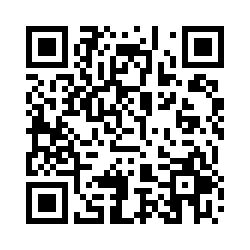 Het zou een enorme hulp zijn indien u de bevraging zou kunnen verspreiden binnen uw onderwijsinstelling. Bij deelname maken je studenten kans op een waardebon van €100 van de webwinkel bol.com!Een flyer over het onderzoek vindt u in bijlage. Heb je vragen? Contacteer hanne.celens@uantwerpen.beMet vriendelijke groeten, Hanne Celens (UAntwerpen), Prof. Dr. Filip Haegdorens (UAntwerpen), Prof. Dr. Giannoula Tsakitzidis (UAntwerpen) en Prof. Dr. Katrien Bombeke (UAntwerpen)*Met interprofessioneel simulatieonderwijs wordt een training, met twee of meer beroepen, in een omgeving die ontworpen is om levensechte situaties in de zorg-en welzijnssector na te bootsen bedoeld. Een realistische situatie wordt in een simulatie-setting nagebootst waarbij gestreefd wordt naar een veilige omgeving met aandacht voor reflectie over het interprofessioneel samenwerken.LinkedIn Bericht LinkedIn🔍       Ben jij student in de zorg-of welzijnssector of ben je werkzaam in de zorg als zorgprofessional? Dan hebben wij jouw hulp nodig! 🧠       Dit onderzoek van de Universiteit Antwerpen heeft als doel de nood aan interprofessioneel simulatieonderwijs bij zowel studenten in de zorg-en welzijnssector als zorgprofessionals in kaart te brengen. Met deze informatie ontwikkelen we onderwijs voor de toekomst met het oog op een vlotte overschakeling naar de zorg-arbeidsmarkt.🚀       Indien je voldoet aan de doelgroep en interesse hebt om deel te nemen, klik dan op onderstaande link of scan de QR-code. https://uantwerpen.eu.qualtrics.com/jfe/form/SV_7TVs3pQFWnKteJw⏱       De bevraging neemt maximaal 20 minuten van uw tijd in beslag.💡       Dit onderzoek kadert in het Interreg Vlaanderen – Nederland project StimulanZ. Meer weten over StimulanZ? 💭 Surf naar onze webpagina: https://lnkd.in/evEjzupA📩 Of schrijf je in op de nieuwsbrief: https://lnkd.in/eMG4hWErBedankt voor je tijd en steun! #InterregVlaNed#Stimulanz #Europabijons #lerenindezorg#interprofessioneel #simulatieleren#zorgenwelzijnde @mentions van de partners @Fontys Hogeschool, @Summa College, @Universiteit Antwerpen, @AG Stedelijk Onderwijs Antwerpen, @RTC Antwerpen, @Hogeschool VIVES, @AP Hogeschool Antwerpen, @Gouverneur Kinsbergencentrum en @Avans Hogeschool Zorgprofessionals Mail naar het werkveld (zorginstelling (bv. ziekenhuis, WZC, revalidatie, ed.))Beste, Ik contacteer u omwille van een onderzoek binnen een Interreg project StimulanZ (S(t)imuLEREN in de zorg) in Vlaanderen en Noord-Brabant rond interprofessioneel simulatieonderwijs*. Met dit project willen we toekomstige zorgverleners via simulatieomgevingen klaarstomen voor de toekomst. Meer info over het project vindt u hier. Binnen dit project starten we aan de Universiteit van Antwerpen een onderzoek om de nood aan interprofessioneel simulatieonderwijs* van studenten en zorgprofessionals in de zorg-en welzijnssector te onderzoeken. De werknemers uit uw organisatie kunnen hierbij helpen door een vragenlijst in te vullen. Met deze waardevolle informatie ontwikkelen we onderwijs voor de toekomst met het oog op een vlotte overschakeling naar de zorg-arbeidsmarkt.De vragenlijst neemt 20 minuten in beslag en kan worden ingevuld via onderstaande link en/of QR-code.https://uantwerpen.eu.qualtrics.com/jfe/form/SV_7TVs3pQFWnKteJwHet zou een enorme hulp zijn indien u de bevraging zou kunnen verspreiden binnen uw organisatie. Bij deelname maken je werknemers kans op een waardebon van €100 van de webwinkel bol.com!Een flyer over het onderzoek vindt u in bijlage. Heb je vragen? Contacteer hanne.celens@uantwerpen.beMet vriendelijke groeten, Hanne Celens (UAntwerpen), Prof. Dr. Filip Haegdorens (UAntwerpen), Prof. Dr. Giannoula Tsakitzidis (UAntwerpen) en Prof. Dr. Katrien Bombeke (UAntwerpen)*Met interprofessioneel simulatieonderwijs wordt een training, met twee of meer beroepen, in een omgeving die ontworpen is om levensechte situaties in de zorg-en welzijnssector na te bootsen bedoeld. Een realistische situatie wordt in een simulatie-setting nagebootst waarbij gestreefd wordt naar een veilige omgeving met aandacht voor reflectie over het interprofessioneel samenwerken.Bericht voor online portaal zorginstellingBen jij een zorgprofessional in een gezondheids- of welzijnszorgopleiding? Dan hebben we jou nodig! Door onderstaande vragenlijst in te vullen neem je deel aan onderzoek van de Universiteit Antwerpen in Vlaanderen en Noord-Brabant naar de noden van studenten en zorgprofessionals ten aanzien van interprofessioneel simulatieonderwijs. Dit onderzoek maakt deel uit van Interreg Vlaanderen – Nederland project StimulanZ.Het invullen van de vragenlijst duurt maximaal 20 minuten. Met je deelname maak je kans op een waardebon van €100 van de webwinkel bol.com!Vul de vragenlijst in via onderstaande link:https://uantwerpen.eu.qualtrics.com/jfe/form/SV_7TVs3pQFWnKteJwAlvast heel erg bedankt voor je medewerking!Heb je vragen? Contacteer hanne.celens@uantwerpen.beMet vriendelijke groeten, Hanne Celens (UAntwerpen), Prof. Dr. Filip Haegdorens (UAntwerpen), Prof. Dr. Giannoula Tsakitzidis (UAntwerpen) en Prof. Dr. Katrien Bombeke (UAntwerpen)